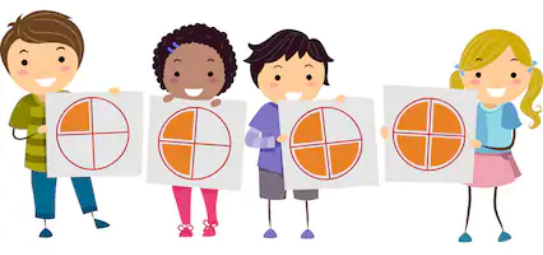 MATEMATIČKI KUTAK       4. ZADATAKDragi učenici,novi tjedan – novi zadaci – nova mogućnost za skupljanje bodova. Postavljamo pred vas 4 zadatka te moguća rješenja. Riješite zadatke (zapišite postupak rješavanja), zaokružite točan odgovor  i dobivene riječi uz zaokruženo rješenje spojite u smislenu cjelinu.Svako rješenje donosi jedan bod, a ako otkrijete kojeg datuma se obilježava dobiveni pojam dobivate još dva boda. Dakle, ukupno možete osvojiti 6 bodova. Rok za predaju radova je četvrtak 31.10.2019.Radove predajte učiteljima matematike ili ih ubacite u kutije za „Matematički kutak“ u učionicama 
Matematika 1 ili Matematika 2.Ne zaboravite se potpisati na svoje radove.SRETNO I ZABAVITE SE! Učitelji matematike OŠ braće Radića Pakrac1.)  Koliki smo dio dana prespavali, ako smo zaspali u ponoć i probudili se u 8 ujutro?1.)  Koliki smo dio dana prespavali, ako smo zaspali u ponoć i probudili se u 8 ujutro?1.)  Koliki smo dio dana prespavali, ako smo zaspali u ponoć i probudili se u 8 ujutro?1.)  Koliki smo dio dana prespavali, ako smo zaspali u ponoć i probudili se u 8 ujutro?svjetski)  međunarodni)  europski)  2.)  Od 1 kg brašna dobije se 1  kg kruha. Koliko ćemo kruha dobiti od 65 kg brašna? 2.)  Od 1 kg brašna dobije se 1  kg kruha. Koliko ćemo kruha dobiti od 65 kg brašna? 2.)  Od 1 kg brašna dobije se 1  kg kruha. Koliko ćemo kruha dobiti od 65 kg brašna? 2.)  Od 1 kg brašna dobije se 1  kg kruha. Koliko ćemo kruha dobiti od 65 kg brašna? dan)   78 kruhasat)   13 kruhatjedan)  390 kruha3.) U skladištu se nalazi 100 tona cementa. Koliko će cementa ostati nakon tjedan dana,ako se svakoga dana potroši 4 tone? 3.) U skladištu se nalazi 100 tona cementa. Koliko će cementa ostati nakon tjedan dana,ako se svakoga dana potroši 4 tone? 3.) U skladištu se nalazi 100 tona cementa. Koliko će cementa ostati nakon tjedan dana,ako se svakoga dana potroši 4 tone? 3.) U skladištu se nalazi 100 tona cementa. Koliko će cementa ostati nakon tjedan dana,ako se svakoga dana potroši 4 tone? starijih )  međusobnog)sportskih)  4.) Vrt ima oblik pravokutnika duljine 8 m i širine 3 m. Ako vrtlar za sat vremenaprekopa 12 m2, koliko mu vremena treba da prekopa cijeli vrt?4.) Vrt ima oblik pravokutnika duljine 8 m i širine 3 m. Ako vrtlar za sat vremenaprekopa 12 m2, koliko mu vremena treba da prekopa cijeli vrt?4.) Vrt ima oblik pravokutnika duljine 8 m i širine 3 m. Ako vrtlar za sat vremenaprekopa 12 m2, koliko mu vremena treba da prekopa cijeli vrt?4.) Vrt ima oblik pravokutnika duljine 8 m i širine 3 m. Ako vrtlar za sat vremenaprekopa 12 m2, koliko mu vremena treba da prekopa cijeli vrt?novinara) osoba) pomaganja) 